Voorhees Lacrosse Wall Ball Routine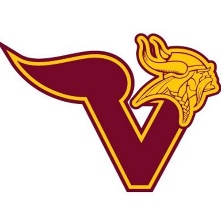 25x Catch, Switch Hands, Throw25x Right Hand25x Left Hand25x Catch, Switch Hands, Throw25x Throw Right, Hand Catch Across Face Left25x Throw Left, Catch Across Face Right25x Catch, Switch Hands, Throw25x RH Quickstick25x LH Quickstick25x Catch, Switch Hands, Throw250 Total Touches!